« Encouragement à la réussite »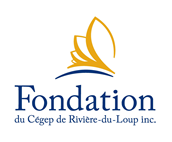 Au cours du mois de mars 2021, 25 étudiant(e)s du Cégep de Rivière-du-Loup se verront attribuer un montant de 300 $ en fonction de la réussite de leur session d’automne 2020, de leur engagement personnel et de leur situation financière.AdmissibilitéLes critères d'admissibilité auxquels les candidats doivent se conformer sont les suivants :avoir fréquenté, à temps plein, le Cégep de Rivière-du-Loup à la session d'automne 2020;avoir réussi avec succès la session d'automne 2020;être inscrit, à temps plein, au Cégep de Rivière-du-Loup à la session d'hiver 2021;témoigner d'un engagement social (travail à temps partiel, bénévolat, activités collégiales ou autres);éprouver des difficultés financières;avoir complété le formulaire d'inscription en ligne et l’avoir retourné dans les délais exigés.Ce qu’il faut savoir :La date limite pour déposer son dossier est le mercredi 24 février 2021 à 12 h (midi). Toute candidature reçue après ce délai sera refusée.Les dossiers incomplets ou complétés de façon négligente seront refusés.La qualité du français est importante.Autorisation :L’étudiant qui dépose son dossier de candidature autorise par le fait même l’accès aux membres du Comité d’évaluation à son dossier étudiant au Cégep de Rivière-du-Loup ainsi qu’à son dossier à l’Aide financière aux études.N.B.: Ce formulaire s'adresse tant aux candidates qu’aux candidats. On y utilise le masculin sans aucune intention discriminatoire et uniquement dans le but d'en faciliter la lecture.Complétez le formulaire suivant et retournez-le PAR COURRIEL à l’adresse suivante :nathalie.gamache@cegeprdl.caavant le mercredi 24 février 2021, 12 hAUCUN FORMULAIRE PAPIER NE SERA ACCEPTÉ- Formulaire -" Encouragement à la réussite "1- Identification du candidatÉTAT CIVIL	(« Autonomie de l’étudiant » selon la définition retenue à l’Aide financière aux études (www.afe.gouv.qc.ca)) Dans le milieu scolaire (durant l’année 2020-2021)Dans la société - en dehors du milieu scolaire (durant l’année 2020-2021)Activités sportives et culturelles (durant l’année 2020-2021)Enregistrez votre formulaire avant d’appuyer sur l’adresse courriel ci-dessous. Vous pourrez alors le joindre à votre envoi. Ne pas envoyer par Mio. nathalie.gamache@cegeprdl.caDate :      					 ImportantLe formulaire de candidature doit être complété en ligne et retournéavant le mercredi 24 février 2021, 12 hVille de résidence des parentsVille de résidence des parents :       :       :       :      Nom de son employeur :     :      Habitez-vous chez vos parents? Oui      Non   Nombre d'enfants à la charge des parents en janvier 2021 et qui sont encore aux études :      3- Section à être complétée par le candidat autonome            Oui          Non  	:       :       :       :      4- Formation académiqueNom de la ville où vous avez terminé vos études secondairesAnnée où vous avez obtenu votre diplôme actuelQuelle est votre moyenne académique de la dernière session?      Quelle est votre moyenne académique de la dernière session?      Poursuivrez-vous vos études au Cégep de Rivière-du-Loup à l’automne 2021?     Poursuivrez-vous vos études au Cégep de Rivière-du-Loup à l’automne 2021?     Occupez-vous un emploi durant l’été?            Oui         Non              Oui         Non              Oui         Non              Oui         Non  Occupez-vous un emploi durant les mois d’études?            Oui         Non              Oui         Non              Oui         Non              Oui         Non  Postes occupés durant la dernière annéeNom de l’employeurNombre d’heures par sem.Durant l’étéDurant l’année scolaireÊtes-vous bénéficiaire du programme de prêts et bourses 2020-2021 du gouvernement du Québec?Oui  Non  Recevez-vous de l’aide financière de la part de vos parents?  Non Avez-vous déjà reçu une bourse d’Encouragement à la réussite de la Fondation?Si oui, en quelle année?         Non 9-Situation spéciale